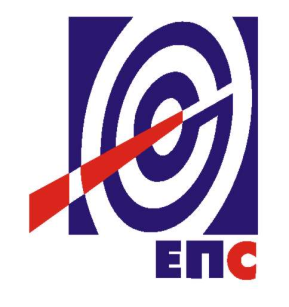 НАРУЧИЛАЦЈАВНО ПРЕДУЗЕЋЕ„ЕЛЕКТРОПРИВРЕДА СРБИЈЕ“БЕОГРАДУЛИЦА ЦАРИЦЕ МИЛИЦЕ БРОЈ 2ДРУГА ИЗМЕНА КОНКУРСНЕ ДОКУМЕНТАЦИЈЕза подношење понуда у отвореном поступку за јавну набавку услуга бр.ЈН/1000/0168/2016ПРОЈЕКАТ ЗА ГРАЂЕВИНСКУ ДОЗВОЛУ СА ТЕХНИЧКОМ КОНТРОЛОМ ЗА ИЗГРАДЊУ ПАРКА ВЕТРОЕЛЕКТРАНА НА ЛОКАЛИТЕТУ КОСТОЛЦА                                                                                    К О М И С И Ј А                                                                      за спровођење ЈН/1000/0168/2016                                                       формирана Решењем бр.12.01. 286595/3-16                                                                    ____________________________(заведено у ЈП ЕПС број 12.01.  2836/7-17 од 17.01.2017. године)Београд, Јануар 2017. годинеУ складу са чланом 63. став 1. Закона о јавним набавкама (“Сл. гласник Републике Србије“ бр. 124/12,14/15 и 68/15), чланом 2. Правилника о обавезним елементима конкурсне документације у поступцима јавних набавки и начину доказивања испуњености услова („Сл. гласник Републике Србије“ бр. 86/15) Конкурсна документација у отвореном поступку јавне набавке услуга „Пројекат за грађевинску дозволу са техничком контролом за изградњу парка ветроелектрана на локалитету Костолца“, број набавке JN/1000-0168-2016, за коју је Позив за подношење понуда објављен на Порталу ЈН и интернет страници Наручиоца 01.12.2016. године,  припремљена је:ДРУГА ИЗМЕНА КОНКУРСНЕ ДОКУМЕНТАЦИЈЕу отвореном поступку за јавну набавку услуге - Пројекат за грађевинску дозволу са техничком контролом за изградњу парка ветроелектрана на локалитету КостолцаЈН бр. JN/1000/0168/2016У Конкурсној документацији у отвореном поступку јавне набавке број JN/1000-0168-2016: 1.У одељку 3. КД: Техничке спецификације, 3.1 Врста и обим услуге, у Пројектном задатку за ИЗРАДУ ИНВЕСТИЦИОНО-ТЕХНИЧКЕ ДОКУМЕНТАЦИЈЕ ЗА ПОТРЕБЕ ПРИБАВЉАЊА ДОЗВОЛА ЗА ИЗГРАДЊУ ВЕТРОЕЛЕКТРАНЕ КОСТОЛАЦ, у делу Напомене, на страни 11 брише се алинеја:-	Саставни део конкурсне документације је и Пројекат детаљних геотехничких истраживања терена за потребе изградење ветро парка на локалитету Костолац, за потребе израде Пројекта за грађевинску дозволу.2.У одељку 3. КД: Техничке спецификације, 3.1 Врста и обим услуге, брише се наслов: ПРОЈЕКАТ ДЕТАЉНИХ ГЕОТЕХНИЧКИХ ИСТРАЖИВАЊА ТЕРЕНА ЗА ПОТРЕБЕ ИЗГРАДЊЕ ВЕТРОПАРКА НА ЛОКАЛИТЕТУ КОСТОЛАЦ ЗА ПОТРЕБЕ ИЗРАДЕ ПРОЈЕКТАЗА ГРАЂЕВИНСКУ ДОЗВОЛУ и комплетан текст под наведеним насловом од стране 11 до стране 38, до закључно са текстом: ''Све измене и допуне овог Пројекта подлежу законским прописима.''                                                                   КОМИСИЈА ЗА ЈАВНУ НАБАВКУ                                                                                       JН/1000/0168/2016